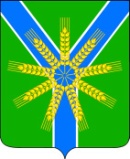 АДМИНИСТРАЦИЯ БРАТСКОГО СЕЛЬСКОГО ПОСЕЛЕНИЯ УСТЬ-ЛАБИНСКОГО РАЙОНА П О С Т А Н О В Л Е Н И Еот __24.08.2023__ года   						                 № __83___хутор БратскийОб  утверждении Порядка определения платы по соглашениюоб установлении сервитута в отношении земельных участков,находящихся в муниципальной собственности Братского сельского поселения Усть-Лабинского районаНа основании ст.39.25 Земельного кодекса Российской Федерации, в соответствии, руководствуясь Уставом Братского сельского поселения Усть-Лабинского района постановляю:Утвердить порядок определения платы по соглашению об установлении сервитута в отношении земельных участков, находящихся в  муниципальной собственности Братского сельского поселения Усть-Лабинского района (приложение).Общему отделу администрации Братского сельского поселения Усть-Лабинского района (Хасиятуллова) обнародовать настоящее постановление и (Лапекина) разместить на официальном сайте Братского сельского поселения Усть-Лабинского района в сети «Интернет».Контроль за выполнением настоящего постановления возложить на главу Братского сельского поселения Усть-Лабинского района Г.М.Павлову.Постановление вступает в силу со дня его официального обнародования.ГлаваБратского сельского поселения Усть-Лабинского района                                                           Г.М.ПавловаПриложение к постановлениюадминистрации Братского сельского поселения Усть-Лабинского района№_83_  от  24.08.2023 г.Порядокопределения платы по соглашению об установлении сервитута вотношении земельных участков, находящихся в муниципальной собственности Братского сельского поселения Усть-Лабинского районаПлата за установление сервитута в отношении земельного участка, не  предоставленного на каком-либо праве, определяется в размере, равному размеру земельного налога за земельный участок.Плата за установление сервитута в отношении земельного участка, предоставленного в аренду, определяется в размере, равному размеру арендной платы за земельный участок.Плата за установление сервитута в отношении земельного участка, предоставленного в постоянное (бессрочное) пользование, безвозмездное пользование, пожизненное наследуемое владение, определяется в размере, равному размеру земельного налога за земельный участок.Плата за установление сервитута определяется в соответствии с настоящим Порядком пропорционально сроку, на который устанавливается сервитут.В случае, если сервитут предполагает использование части земельного участка, плата за установление сервитута определяется пропорционально площади указанной части земельного участка.